ANALISIS PENETAPAN HARGA JUAL DENGAN MENGGUNAKAN METODE COST PLUS PRICING PADA CV. WANA BHAKTISKRIPSI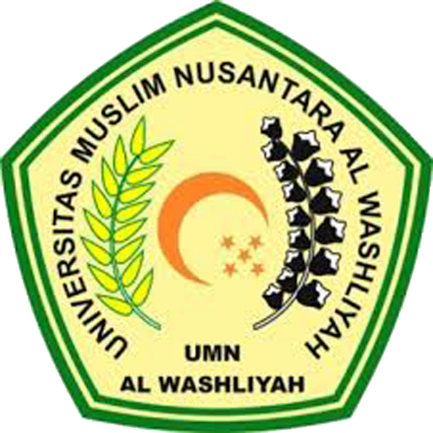 Oleh :OK.A. MAULANA IBRAHIMNPM. 173214013PROGRAM STUDI AKUNTANSIFAKULTAS EKONOMIUNIVERSITAS MUSLIM NUSANTARA AL-WASHLIYAH MEDAN 2021ANALISIS PENETAPAN HARGA JUAL DENGAN MENGGUNAKAN METODE COST PLUS PRICING PADA CV. WANA BHAKTIDisusun Untuk Memenuhi Persyaratan DalamMemperoleh Gelar Sarjana EkonomiJurusan AkuntansiOleh :OK.A. MAULANA IBRAHIMNPM. 173214013PROGRAM STUDI AKUNTANSIFAKULTAS EKONOMIUNIVERSITAS MUSLIM NUSANTARA AL-WASHLIYAH MEDAN 2021